ПРОТОКОЛ № _____Доп. Вр.                    в пользу                                           Серия 11-метровых                    в пользу                                            Подпись судьи : _____________________ /_________________________ /ПредупрежденияУдаленияПредставитель принимающей команды: ______________________ / _____________________ Представитель команды гостей: _____________________ / _________________________ Замечания по проведению игры ______________________________________________________________________________________________________________________________________________________________________________________________________________________________________________________________________________________________________________________________________________________________________________________________________________________________________________________________________________________________________________________________Травматические случаи (минута, команда, фамилия, имя, номер, характер повреждения, причины, предварительный диагноз, оказанная помощь): _________________________________________________________________________________________________________________________________________________________________________________________________________________________________________________________________________________________________________________________________________________________________________________________________________________________________________Подпись судьи:   _____________________ / _________________________Представитель команды: ______    __________________  подпись: ___________________    (Фамилия, И.О.)Представитель команды: _________    _____________ __ подпись: ______________________                                                             (Фамилия, И.О.)Лист травматических случаевТравматические случаи (минута, команда, фамилия, имя, номер, характер повреждения, причины, предварительный диагноз, оказанная помощь)_______________________________________________________________________________________________________________________________________________________________________________________________________________________________________________________________________________________________________________________________________________________________________________________________________________________________________________________________________________________________________________________________________________________________________________________________________________________________________________________________________________________________________________________________________________________________________________________________________________________________________________________________________________________________________________________________________________________________________________________________________________________________________________________________________________________________________________________________________________________________________________________________________________________________________________________________________________________________________________________________________________________________________________________________________________________________________________________________________________________________________________Подпись судьи : _________________________ /________________________/ 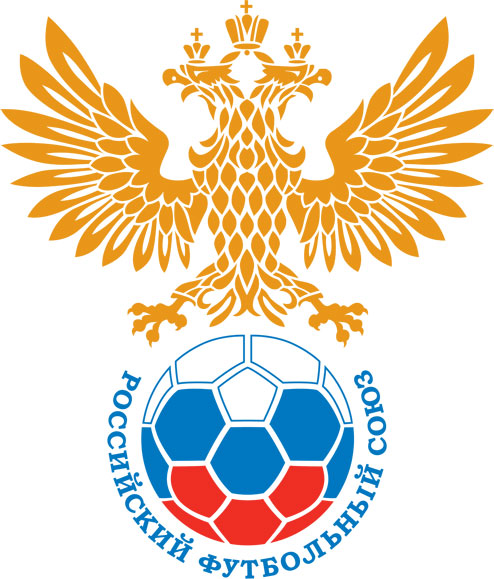 РОССИЙСКИЙ ФУТБОЛЬНЫЙ СОЮЗМАОО СФФ «Центр»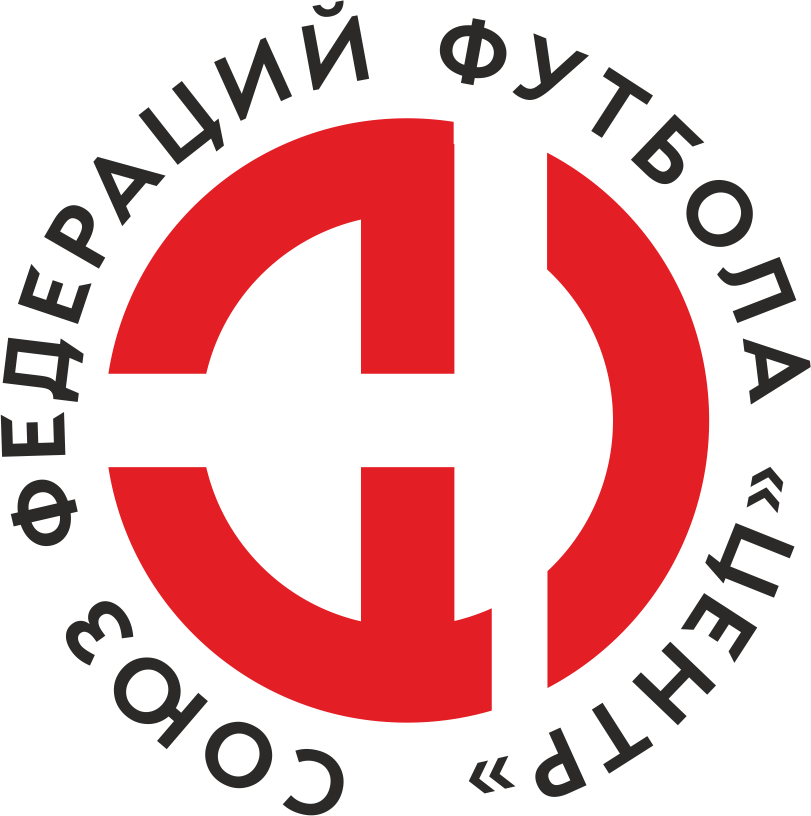    Первенство России по футболу среди команд III дивизиона, зона «Центр» _____ финала Кубка России по футболу среди команд III дивизиона, зона «Центр»Стадион «Анненки» (Калуга)Дата:22 мая 2022Калуга-М (Калуга)Калуга-М (Калуга)Калуга-М (Калуга)Калуга-М (Калуга)СШОР №1 Салют-М (Белгород)СШОР №1 Салют-М (Белгород)команда хозяевкоманда хозяевкоманда хозяевкоманда хозяевкоманда гостейкоманда гостейНачало:15:30Освещение:естественноеестественноеКоличество зрителей:50Результат:3:2в пользуКалуга-М (Калуга)1 тайм:2:0в пользув пользу Калуга-М (Калуга)Судья:Глазьев Алексей  (Смоленск)кат.1 кат.1 помощник:Стародубов Иван Тулакат.2 кат.2 помощник:Бронзов Кирилл Тулакат.3 кат.Резервный судья:Резервный судья:Сисикин Кирилл (Калуга)кат.3 кат.Инспектор:Артемьев Андрей Эдуардович БрянскАртемьев Андрей Эдуардович БрянскАртемьев Андрей Эдуардович БрянскАртемьев Андрей Эдуардович БрянскДелегат:СчетИмя, фамилияКомандаМинута, на которой забит мячМинута, на которой забит мячМинута, на которой забит мячСчетИмя, фамилияКомандаС игрыС 11 метровАвтогол1:0Федор БрендакКалуга-М (Калуга)22:0Роберт КортяевКалуга-М (Калуга)62:1Захар ПодзолковСШОР №1 Салют-М (Белгород)532:2Данил АносовСШОР №1 Салют-М (Белгород)603:2Андрей КосенкоКалуга-М (Калуга)71Мин                 Имя, фамилия                          КомандаОснованиеРОССИЙСКИЙ ФУТБОЛЬНЫЙ СОЮЗМАОО СФФ «Центр»РОССИЙСКИЙ ФУТБОЛЬНЫЙ СОЮЗМАОО СФФ «Центр»РОССИЙСКИЙ ФУТБОЛЬНЫЙ СОЮЗМАОО СФФ «Центр»РОССИЙСКИЙ ФУТБОЛЬНЫЙ СОЮЗМАОО СФФ «Центр»РОССИЙСКИЙ ФУТБОЛЬНЫЙ СОЮЗМАОО СФФ «Центр»РОССИЙСКИЙ ФУТБОЛЬНЫЙ СОЮЗМАОО СФФ «Центр»Приложение к протоколу №Приложение к протоколу №Приложение к протоколу №Приложение к протоколу №Дата:22 мая 202222 мая 202222 мая 202222 мая 202222 мая 2022Команда:Команда:Калуга-М (Калуга)Калуга-М (Калуга)Калуга-М (Калуга)Калуга-М (Калуга)Калуга-М (Калуга)Калуга-М (Калуга)Игроки основного составаИгроки основного составаЦвет футболок: белые       Цвет гетр: белыеЦвет футболок: белые       Цвет гетр: белыеЦвет футболок: белые       Цвет гетр: белыеЦвет футболок: белые       Цвет гетр: белыеНЛ – нелюбительНЛОВ – нелюбитель,ограничение возраста НЛ – нелюбительНЛОВ – нелюбитель,ограничение возраста Номер игрокаЗаполняется печатными буквамиЗаполняется печатными буквамиЗаполняется печатными буквамиНЛ – нелюбительНЛОВ – нелюбитель,ограничение возраста НЛ – нелюбительНЛОВ – нелюбитель,ограничение возраста Номер игрокаИмя, фамилияИмя, фамилияИмя, фамилия98Даниил Ахрамочкин Даниил Ахрамочкин Даниил Ахрамочкин 30Алексей Андреев Алексей Андреев Алексей Андреев 14Андрей Косенко Андрей Косенко Андрей Косенко 77Даниил Кнуров Даниил Кнуров Даниил Кнуров 21Роман Маслаков Роман Маслаков Роман Маслаков 11Павел Башмаков Павел Башмаков Павел Башмаков 25Никита Маркин Никита Маркин Никита Маркин 10Нарек Манукян Нарек Манукян Нарек Манукян 7Роберт Кортяев Роберт Кортяев Роберт Кортяев 23Даниил Рюмин Даниил Рюмин Даниил Рюмин 15Федор Брендак Федор Брендак Федор Брендак Запасные игроки Запасные игроки Запасные игроки Запасные игроки Запасные игроки Запасные игроки 19Егор НовиковЕгор НовиковЕгор Новиков13Аминжон УмаровАминжон УмаровАминжон Умаров99Никита КазаковНикита КазаковНикита Казаков40Михаил РоменскийМихаил РоменскийМихаил Роменский20Андрей ПроскураАндрей ПроскураАндрей Проскура8Степан КалинченкоСтепан КалинченкоСтепан Калинченко88Ярослав КолиниченкоЯрослав КолиниченкоЯрослав Колиниченко9Павел НиколаевПавел НиколаевПавел НиколаевТренерский состав и персонал Тренерский состав и персонал Фамилия, имя, отчествоФамилия, имя, отчествоДолжностьДолжностьТренерский состав и персонал Тренерский состав и персонал 1Евгений Сергеевич ЛосевГлавный тренерГлавный тренерТренерский состав и персонал Тренерский состав и персонал 2Руслан Владимирович НовиковТренерТренер34567ЗаменаЗаменаВместоВместоВместоВышелВышелВышелВышелМинМинСудья: _________________________Судья: _________________________Судья: _________________________11Нарек МанукянНарек МанукянНарек МанукянСтепан КалинченкоСтепан КалинченкоСтепан КалинченкоСтепан Калинченко464622Степан КалинченкоСтепан КалинченкоСтепан КалинченкоАндрей ПроскураАндрей ПроскураАндрей ПроскураАндрей Проскура7171Подпись Судьи: _________________Подпись Судьи: _________________Подпись Судьи: _________________33Подпись Судьи: _________________Подпись Судьи: _________________Подпись Судьи: _________________44556677        РОССИЙСКИЙ ФУТБОЛЬНЫЙ СОЮЗМАОО СФФ «Центр»        РОССИЙСКИЙ ФУТБОЛЬНЫЙ СОЮЗМАОО СФФ «Центр»        РОССИЙСКИЙ ФУТБОЛЬНЫЙ СОЮЗМАОО СФФ «Центр»        РОССИЙСКИЙ ФУТБОЛЬНЫЙ СОЮЗМАОО СФФ «Центр»        РОССИЙСКИЙ ФУТБОЛЬНЫЙ СОЮЗМАОО СФФ «Центр»        РОССИЙСКИЙ ФУТБОЛЬНЫЙ СОЮЗМАОО СФФ «Центр»        РОССИЙСКИЙ ФУТБОЛЬНЫЙ СОЮЗМАОО СФФ «Центр»        РОССИЙСКИЙ ФУТБОЛЬНЫЙ СОЮЗМАОО СФФ «Центр»        РОССИЙСКИЙ ФУТБОЛЬНЫЙ СОЮЗМАОО СФФ «Центр»Приложение к протоколу №Приложение к протоколу №Приложение к протоколу №Приложение к протоколу №Приложение к протоколу №Приложение к протоколу №Дата:Дата:22 мая 202222 мая 202222 мая 202222 мая 202222 мая 202222 мая 2022Команда:Команда:Команда:СШОР №1 Салют-М (Белгород)СШОР №1 Салют-М (Белгород)СШОР №1 Салют-М (Белгород)СШОР №1 Салют-М (Белгород)СШОР №1 Салют-М (Белгород)СШОР №1 Салют-М (Белгород)СШОР №1 Салют-М (Белгород)СШОР №1 Салют-М (Белгород)СШОР №1 Салют-М (Белгород)Игроки основного составаИгроки основного составаЦвет футболок:    Цвет гетр:  Цвет футболок:    Цвет гетр:  Цвет футболок:    Цвет гетр:  Цвет футболок:    Цвет гетр:  НЛ – нелюбительНЛОВ – нелюбитель,ограничение возрастаНЛ – нелюбительНЛОВ – нелюбитель,ограничение возрастаНомер игрокаЗаполняется печатными буквамиЗаполняется печатными буквамиЗаполняется печатными буквамиНЛ – нелюбительНЛОВ – нелюбитель,ограничение возрастаНЛ – нелюбительНЛОВ – нелюбитель,ограничение возрастаНомер игрокаИмя, фамилияИмя, фамилияИмя, фамилия1Владислав Донцов Владислав Донцов Владислав Донцов 3Роман Ходеев Роман Ходеев Роман Ходеев 4Никита Устинов Никита Устинов Никита Устинов 15Иван Грушевский Иван Грушевский Иван Грушевский 19Кирилл Морозов Кирилл Морозов Кирилл Морозов 6Данил Кулиев Данил Кулиев Данил Кулиев 8Никита Кононенко Никита Кононенко Никита Кононенко НЛОВ9Захар Подзолков Захар Подзолков Захар Подзолков 22Егор Сухоруков Егор Сухоруков Егор Сухоруков НЛОВ10Данил Аносов Данил Аносов Данил Аносов 17Константин Яценко Константин Яценко Константин Яценко Запасные игроки Запасные игроки Запасные игроки Запасные игроки Запасные игроки Запасные игроки 12Алексей КудиновАлексей КудиновАлексей Кудинов11Егор ТаринЕгор ТаринЕгор Тарин20Егор ПашковЕгор ПашковЕгор Пашков18Иван НосуленкоИван НосуленкоИван Носуленко21Артём ПроскуринАртём ПроскуринАртём Проскурин28Константин ПивоваровКонстантин ПивоваровКонстантин Пивоваров33Вадим ГайдуковВадим ГайдуковВадим ГайдуковТренерский состав и персонал Тренерский состав и персонал Фамилия, имя, отчествоФамилия, имя, отчествоДолжностьДолжностьТренерский состав и персонал Тренерский состав и персонал 1Тренерский состав и персонал Тренерский состав и персонал 234567Замена Замена ВместоВместоВышелМинСудья : ______________________Судья : ______________________11Роман ХодеевРоман ХодеевЕгор Тарин6422Егор СухоруковЕгор СухоруковЕгор Пашков67Подпись Судьи : ______________Подпись Судьи : ______________Подпись Судьи : ______________33Никита КононенкоНикита КононенкоИван Носуленко74Подпись Судьи : ______________Подпись Судьи : ______________Подпись Судьи : ______________44Захар ПодзолковЗахар ПодзолковАртём Проскурин83556677        РОССИЙСКИЙ ФУТБОЛЬНЫЙ СОЮЗМАОО СФФ «Центр»        РОССИЙСКИЙ ФУТБОЛЬНЫЙ СОЮЗМАОО СФФ «Центр»        РОССИЙСКИЙ ФУТБОЛЬНЫЙ СОЮЗМАОО СФФ «Центр»        РОССИЙСКИЙ ФУТБОЛЬНЫЙ СОЮЗМАОО СФФ «Центр»   Первенство России по футболу среди футбольных команд III дивизиона, зона «Центр» _____ финала Кубка России по футболу среди футбольных команд III дивизиона, зона «Центр»       Приложение к протоколу №Дата:22 мая 2022Калуга-М (Калуга)СШОР №1 Салют-М (Белгород)команда хозяевкоманда гостей